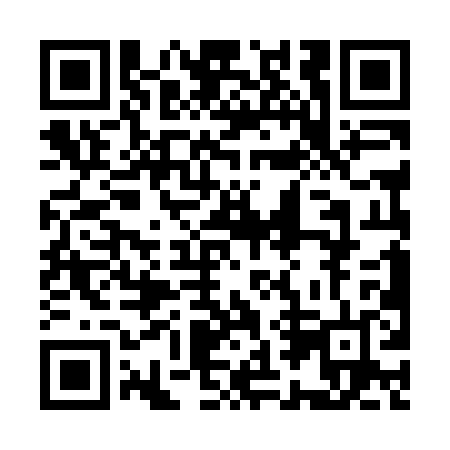 Prayer times for Peckerwood Level, Virginia, USAMon 1 Jul 2024 - Wed 31 Jul 2024High Latitude Method: Angle Based RulePrayer Calculation Method: Islamic Society of North AmericaAsar Calculation Method: ShafiPrayer times provided by https://www.salahtimes.comDateDayFajrSunriseDhuhrAsrMaghribIsha1Mon4:346:031:235:148:4210:112Tue4:346:041:235:158:4210:113Wed4:356:041:235:158:4210:114Thu4:366:051:235:158:4110:105Fri4:366:051:235:158:4110:106Sat4:376:061:235:158:4110:107Sun4:386:061:245:158:4110:098Mon4:396:071:245:158:4010:099Tue4:396:071:245:158:4010:0810Wed4:406:081:245:158:4010:0711Thu4:416:091:245:168:3910:0712Fri4:426:091:245:168:3910:0613Sat4:436:101:245:168:3910:0614Sun4:446:111:255:168:3810:0515Mon4:456:111:255:168:3810:0416Tue4:466:121:255:168:3710:0317Wed4:476:131:255:168:3610:0218Thu4:486:141:255:168:3610:0219Fri4:496:141:255:168:3510:0120Sat4:506:151:255:168:3510:0021Sun4:516:161:255:158:349:5922Mon4:526:171:255:158:339:5823Tue4:536:171:255:158:339:5724Wed4:546:181:255:158:329:5625Thu4:556:191:255:158:319:5526Fri4:566:201:255:158:309:5427Sat4:576:201:255:158:299:5328Sun4:586:211:255:148:299:5129Mon4:596:221:255:148:289:5030Tue5:006:231:255:148:279:4931Wed5:016:241:255:148:269:48